Learning with funWhen teachers do activities that provoke learning, engaging each child, students are most willing to participate dramatically in stress free environment.Fun while learning helps students to retain information better because the process is enjoyable and memorable. It is a great platform to give students meaningful opportunities to apply their learning in practical life and situations.KVNO.1, AFS, Agra (Primary Section) is running with various Fun learning Activities as follows:Museum of ancient things by students.Clay modelling.Mathematical fun activities [cal fast] for fast calculations.Fish market based on mathematical operations.Blind game to recognise things and smell.Learning with videos, drama, and use of ICT in learning.Learning with experiments.Visiting various place like, bank, post-offices, ATM, gas agency to develop the understanding of their functions.Cursive Writing Practice session with different pens.Various learning game and competitions based on    constructivism.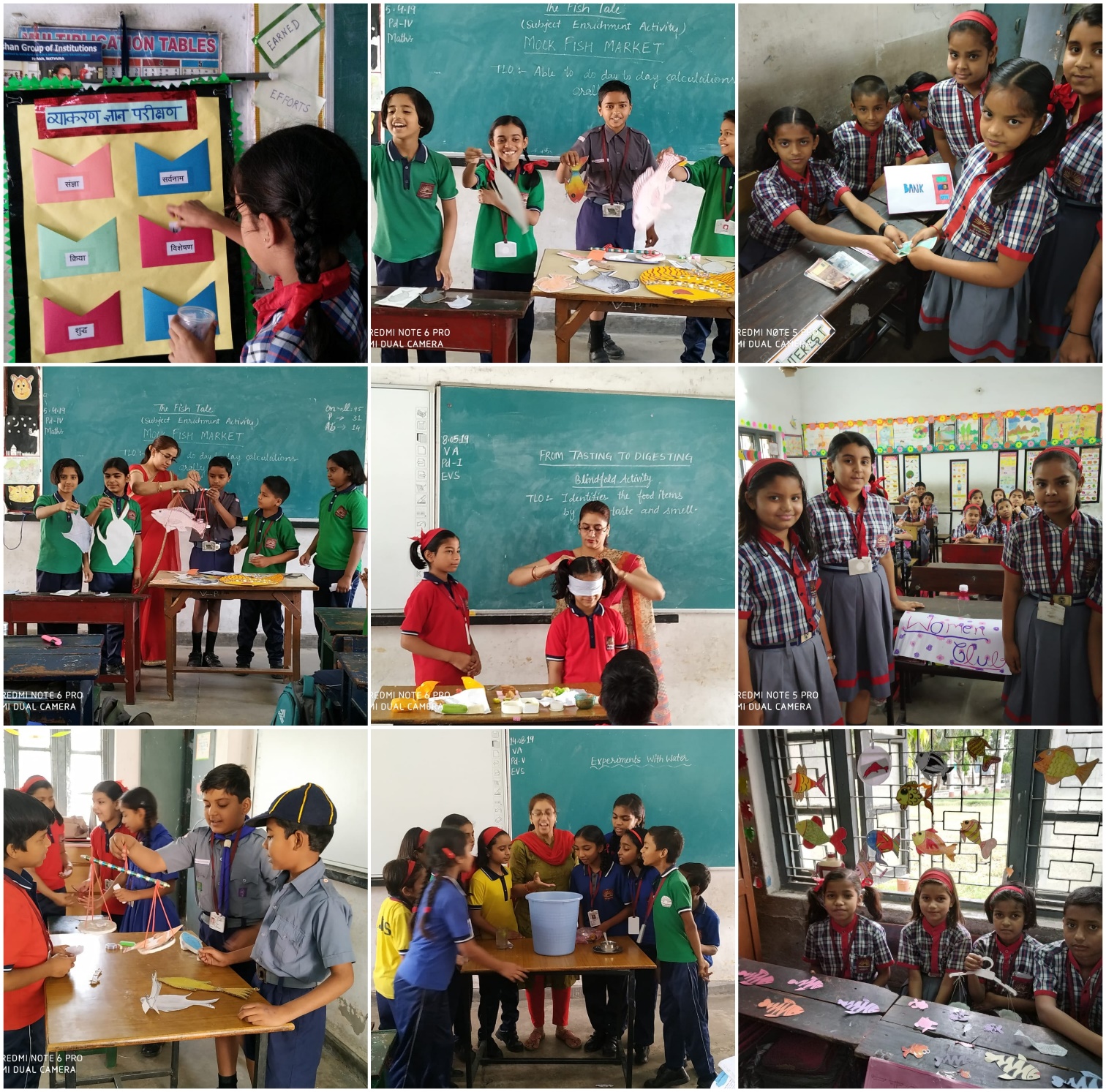 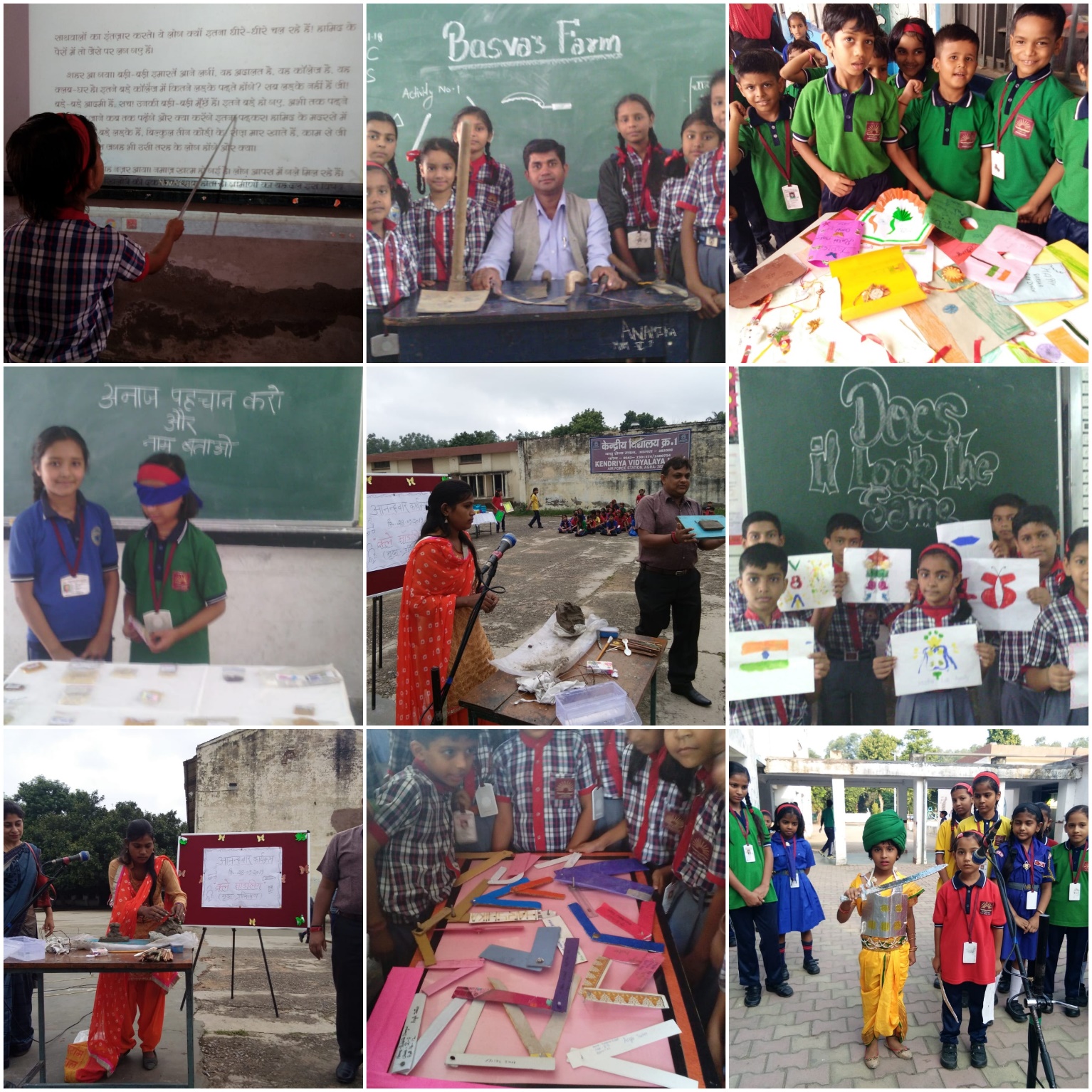 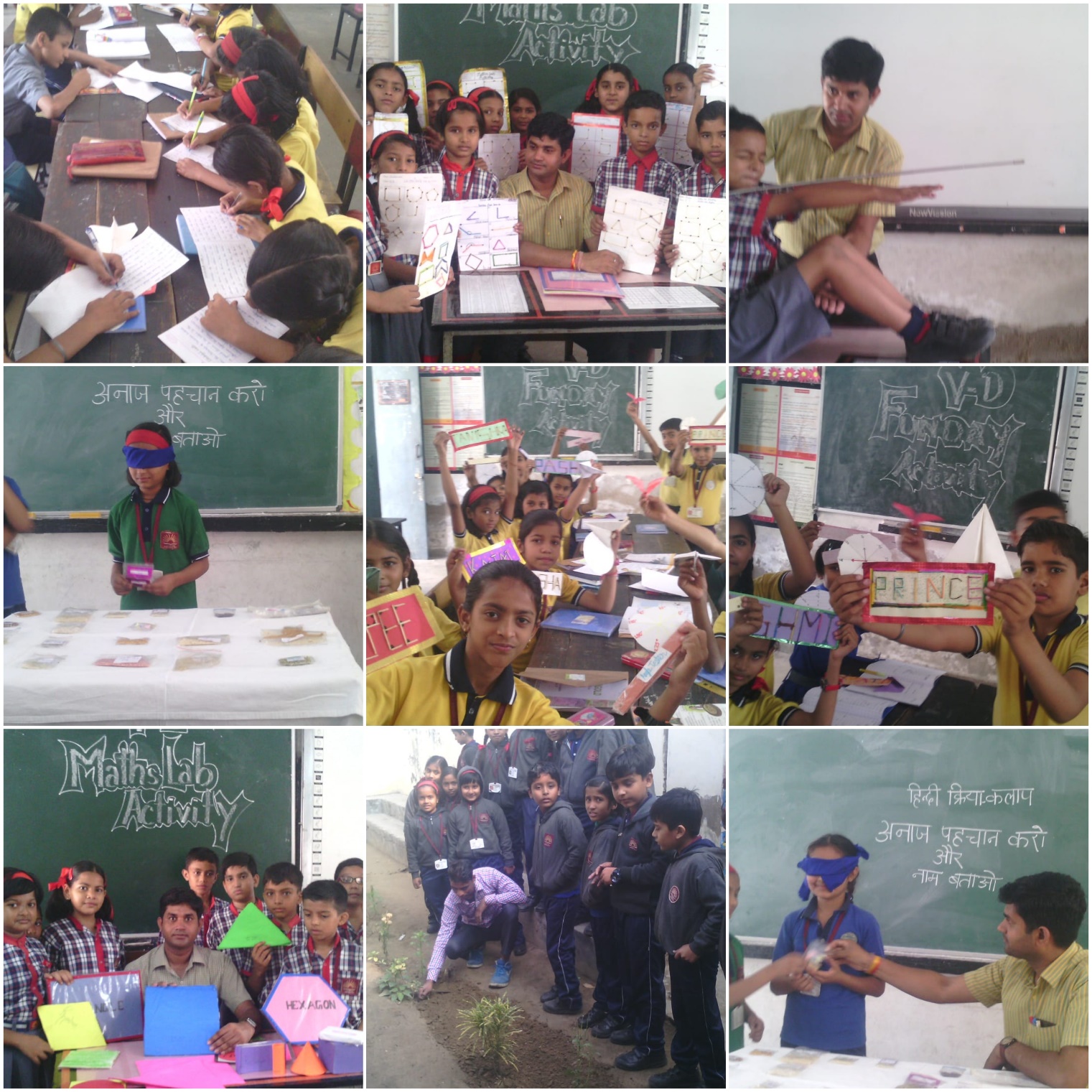 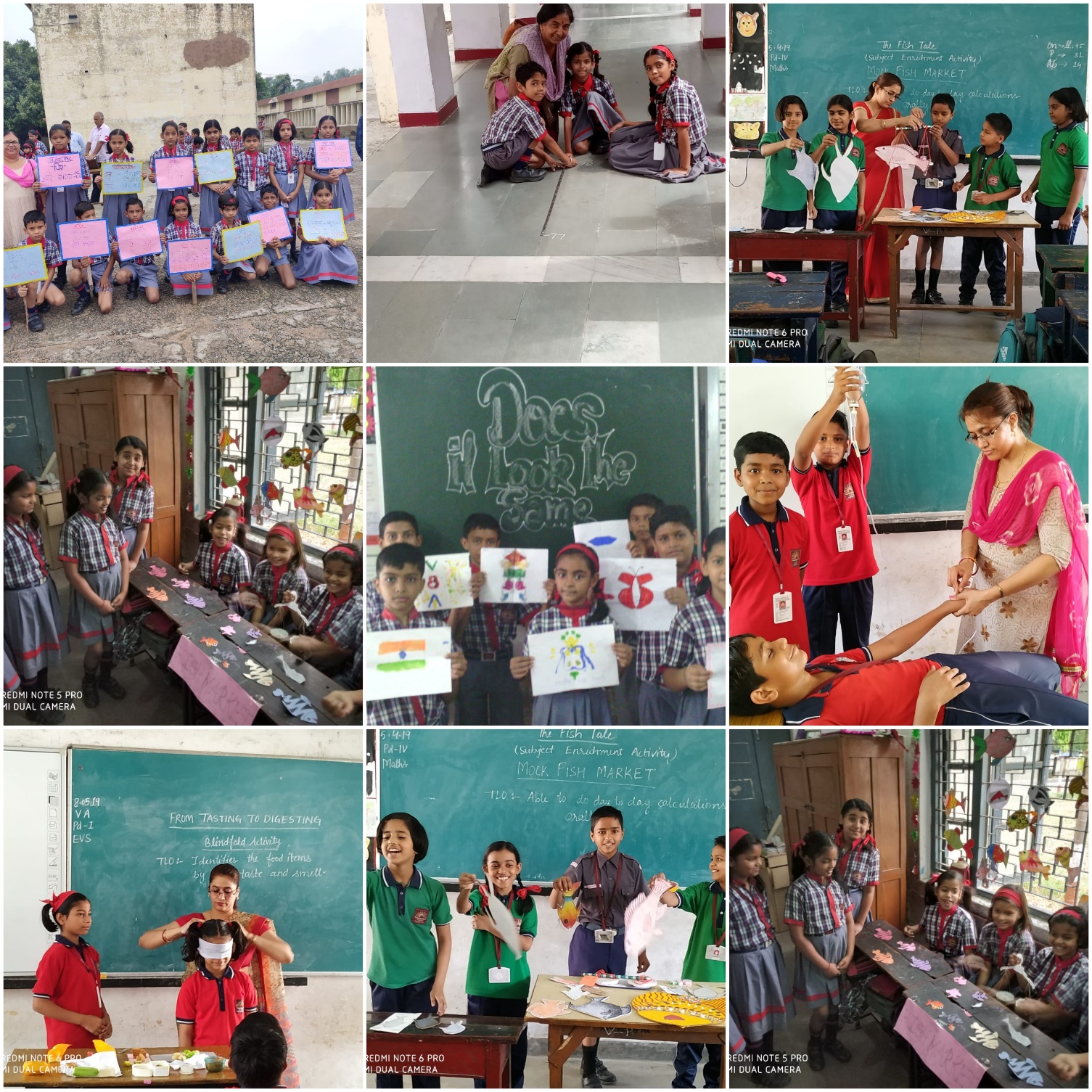 